Nachweis von Keimungsbedingungen.Einordnung in den RahmenlehrplanVorkenntnisseBau von Pflanzen,Bau eines Samen, Teile der Pflanzen und des Samen benennenFachbegriffeSamenDer Fortpflanzungskörper von Pflanzen wird als Samen bezeichnet. Der Samen enthält den Keimling (Embryo), ein oder zwei Keimblätter und ist von einer Samenschale umgeben.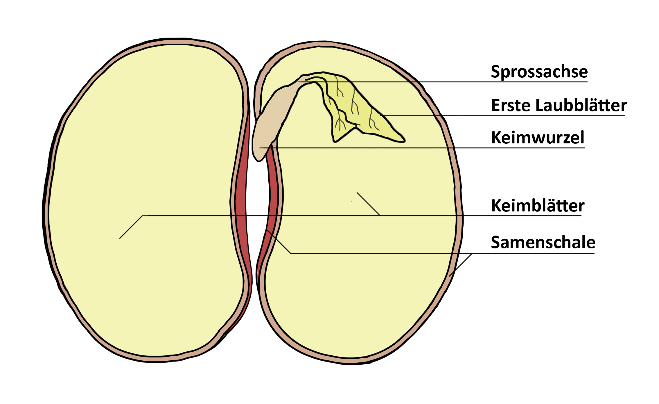 KeimlingEr besteht aus dem Keimspross und der Keimwurzel.KeimsprossDie ersten Laubblätter (Primärblätter) und die Keimsprossachse bilden 
den Keimspross.Erste Laubblätter (Primärblätter)Sobald die ersten Laubblätter dem Sonnenlicht ausgesetzt sind, werden in ihnen die grünen Blattfarbstoffe (Chlorophyll) gebildet.KeimwurzelNach der Quellung, zu Beginn der Keimung, tritt die Keimwurzel durch die Samenschale heraus und dringt in den Erdboden ein. Dort verankert sie sich und bildet Wurzelhaare aus, die zur Aufnahme von Mineralstoffen und Wasser dienen. KeimblattEs enthält viele Nährstoffe und ernährt die Pflanze solange, bis die ersten Laubblätter ausgebildet sind.QuellungDie Aufnahme von Wasser in den Samen. Dadurch erfolgt eine Volumenvergrößerung des inneren Gewebes, die das Aufsprengen der Samenschale nach sich zieht. SubstratHier ist es die fachliche Bezeichnung des Bodens. Er bildet das Grundmaterial und versorgt Pflanzen mit Mineralstoffen.Hinweise zur DurchführungFür diesen Versuch ist es wichtig zu wissen, dass ein deutlicher Unterschied zwischen Keimung und Wachstum besteht. Für die Keimung sind folgende Bedingungen notwendig: Wärme, Wasser und Luft. 
Zum weiteren Wachsen sind für die Pflanzen noch Licht und Erde wichtig.
Die Schülerinnen und Schüler müssen für diesen Versuch den Pflanzensamen
über einen Zeitraum von einer Woche täglich beobachten und die
Veränderungen in ihr Protokoll eintragen. Für einen schnellen Keimungserfolg
eignet sich Kressesamen.Das Themenfeld sollte in einer kühleren Jahreszeit (Herbst, Frühjahr) angesiedelt werden. Der Versuch kann aber von der Unterrichtseinheit ausgliedert werden, um die optimalen Umweltbedingungen zur Verfügung zu haben. Dies dient gleichzeitig zur Wiederholung und Festigung von Lerninhalten. Für den Versuch ist es wichtig, dass sich möglichst nur eine Variable ändert, um alle Keimungsbedingungen erfassen zu können. Sollte der Versuch in einer wärmeren Jahreszeit durchgeführt werden, kann Becher 5 in den Kühlschrank gestellt werden. Dabei ist zu berücksichtigen, dass dann die Variable Licht wegfällt.Der Versuch sollte an einem Freitag angesetzt werden, da es in den ersten Tagen zu keinen großen Veränderungen kommt.Anstelle der Watte kann bei der Untersuchung des Einflusses, des Substrats auch Zellstoff oder Filterpapier verwendet werden.Hinweis zur DifferenzierungDie Schülerinnen und Schüler erhalten nur eine Überblickstabelle und müssen selbstständig die Bedingungen für die Keimung aus der Tabelle entnehmen und auf ihren Versuch übertragen (Materialien sind vorgegeben). Der Punkt Durchführung sowie die Beobachtungstabelle wird in diesem Fall im vorgegebenen Protokoll weggelassen. Lösungsvorschlag.Protokoll Nachweis von KeimungsbedingungenFRAGE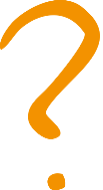 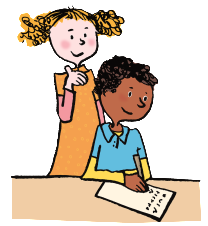 Unter welchen Bedingungen keimen Samen?VERMUTUNGSamen brauchen zum Keimen Wasser, Erde, Licht, Wärme und Luft. 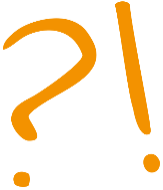 MATERIALIENDURCHFÜHRUNGFülle in fünf Becher Erde.Fülle einen Becher mit Watte.Lege in alle Becher die gleiche Anzahl von Samen auf die Erde bzw. die Watte.Stelle für jeden Topf die beschriebenen Bedingungen her.Beobachte die Becher über sieben Tage und notiere täglich deine Beobachtungen 
in der Tabelle. Achte darauf, dass sich die Bedingungen für die Becher nicht ändern.BEOBACHTUNGAUSWERTUNG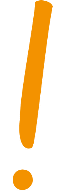 Welche Bedingungen benötigt Kressesamen zum Keimen?    Zum Keimen braucht Kresse Wasser, Wärme und Luft. Warum konnte der Sonnenblumensamen auf dem Schotterweg keimen?Der Sonnenblumensamen konnte auf dem Schotterweg keimen, 
weil er mit Wasser, Luft und Wärme versorgt war. Name: 	 Datum: 	 Klasse: 	hProtokoll Nachweis von KeimungsbedingungenFRAGEUnter welchen Bedingungen keimen Samen?VERMUTUNGMATERIALIENDURCHFÜHRUNGFülle in fünf Becher Erde.Fülle einen Becher mit Watte.Lege in alle Becher die gleiche Anzahl von Samen auf die Erde bzw. die Watte.Stelle für jeden Topf die beschriebenen Bedingungen her.Beobachte die Becher über sieben Tage und notiere täglich deine Beobachtungen 
in der Tabelle. Achte darauf, dass sich die Bedingungen für die Becher nicht ändern.BEOBACHTUNGAUSWERTUNGWelche Bedingungen benötigt Kressesamen zum Keimen?Warum konnte der Sonnenblumensamen auf dem Schotterweg keimen?Themenfeld3.5 	Pflanzen, Tiere, Lebensräume3.5 	Pflanzen, Tiere, LebensräumeThema	Wechselwirkungen von Organismen in ihren Lebensräumen	Wechselwirkungen von Organismen in ihren LebensräumenBasiskonzept	Konzept der Erhaltung	Konzept der ErhaltungKompetenzen/ Niveaustufen2.1    	Dinge/Lebewesen beeinflussen sich gegenseitig  2.2.1 	Beobachten2.2.2 	Planung und Durchführung         	Auswertung und Reflexion2.3.2 	DokumentierenCCCC, DDHinweis zum Versuch	Schülerversuch, Langzeitversuch	Schülerversuch, LangzeitversuchTopfErdeWasserLuftLichtTemperatur1+++++2-++++3+-+++4++-++5+++-+6++++-sechs durchsichtige PlastikbecherErdeFrischhaltefolieWasserein KartonWatteKressesamenBecher 1Becher 2Becher 3Becher 4Becher 5Becher 6SubstratErde – feuchtWatte – feuchtErde – trockenErde – feuchtErde – feuchtErde – feuchtLichthellhellhellhellhelldunkel (Karton)TemperaturwarmwarmwarmwarmkaltwarmLuftvorhandenvorhandenvorhandennicht vorhanden (Substrat mit Folie abdecken)vorhandenvorhandenEnd-ergebnisSamen keimt,kräftige Keimlinge
wachsenSamen keimt, kräftige Keimlinge wachsenpassiert nichtspassiert nichtspassiert nichtsSamen keimt, Keimlinge sind sehr hell (gelb) und schwach gehen später einsechs durchsichtige PlastikbecherErdeFrischhaltefolieWasserein KartonWatteKressesamenBecher 1Becher 2Becher 3Becher 4Becher 5Becher 6SubstratErde – feuchtWatte – feuchtErde – trockenErde – feuchtErde – feuchtErde – feuchtLichthellhellhellhellhelldunkel (Karton)TemperaturwarmwarmwarmwarmkaltwarmLuftvorhandenvorhandenvorhandennicht vorhanden (Substrat mit Folie abdecken)vorhandenvorhandenTag 1Tag 2Tag 3Tag 4Tag 5Tag 6Tag 7